VISI DAN MISI UNIVERSITAS PASUNDAN BANDUNG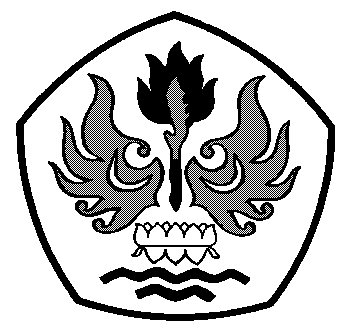 Luhung ElmunaPengkuh AgamanaJembar BudayanaVisi dan Misi Fakultas Ilmu Sosial dan Ilmu Politik Universitas Pasundan BandungVISI	:Terwujudnya Fakultas Ilmu Sosial dan Ilmu Politik sebagai Pusat Unggulan (Center of Excellence) dalam Penyelenggaraan Pendidikan dan Pengembangan Ilmu Sosial dan Ilmu Politik baik di tingkat lokal maupun nasional dalam konteks global.MISI		:Menyelenggarakan Tri Darma Perguruan Tinggi sesuai Profesionalisme Ilmu Sosial dan Ilmu Politik yang dapat memberikan konstruksi bagi pembangunan daerah dan nasional yang menjunjung tinggi nilai-nilai religi (keislaman) dan nilai-nilai budaya (kesundaan) secara komprehensif.